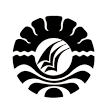 SKIRIPSIMENINGKATKAN KEMAMPUAN MEMBACA PERMULAAN ANAK MELALUI PENGGUNAAN MEDIA PAPAN FLANEL DI KELOMPOK B1 TAMAN KANAK-KANAK AISYIYAH BUSTANUL ATHFAL 2 PAROPOKOTA MAKASSARNUR INDAH SARIPENDIDIKAN GURU PENDIDIKAN ANAK USIA DINI FAKULTAS ILMU PENDIDIKAN UNIVERSITAS NEGERI MAKASSAR2018MENINGKATKAN KEMAMPUAN MEMBACA PERMULAAN ANAK MELALUI PENGGUNAAN MEDIA PAPAN FLANEL DI KELOMPOK B1 TAMAN KANAK-KANAK AISYIYAH BUSTANUL ATHFAL 2 PAROPOKOTA MAKASSARSKRIPSIDiajukan untuk memenuhi Sebagai Pensyaratan Guna Memperoleh Gelar Sarjana Pendidikan pada Program Studi Pendidikan Guru Pendidikan Anak Usia Dini Strata Satu Fakultas Ilmu Pendidikan Universitas Negeri MakassarNUR INDAH SARI1649045006PROGRAM STUDI PENDIDIKAN GURU PENDIDIKAN ANAK USIA DINI FAKULTAS ILMU PENDIDIKAN UNIVERSITAS NEGERI MAKASSAR2018